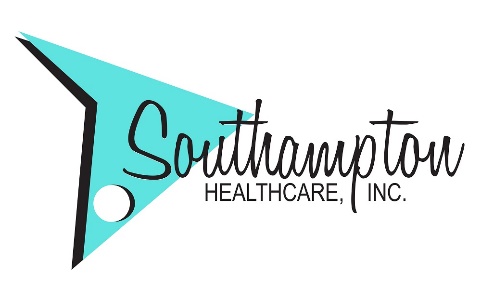 2340 Hampton Ave.Saint Louis, MO 63139P. (314) 647-2200F. (314) 647-4172Patient Request for Health RecordPatient Name: ________________________________________Patient DOB: ____________	Last 4 of patient SS# _________Time Period□ ALL RECORDS    or  □ _______________ to __________________Record Type□ ALL Records	or	□ Specific				□ Labs	□ Progress Notes	□ Diagnostics				□ Other: ______________________________How would you like records sent to you?□ Email as pdf to ___________________________________(email)□ Pick up CD from office□ Mail them to me at this address: _____________________________						_______________________________						______________________________________________________________________		_____________			Patient Signature				Date of Request